Mezinárodní den dětí v Útěchově2.6.2012 jsme tak jako každý rok uspořádali Dětský den.  Po dlouhé době nám letos přálo počasí a my se těšili na hojnou účast.Na hřiště a do přilehlého lesa jsme rozmístili 12 stanovišť. Zajímá vás, jaké úkoly byly pro děti nachystány?  Hned prvním úkolem bylo poskládat různě obtížné puzzle obrázky. Vzápětí bylo potřeba správně zamířit a šipkami trefit terč. U třetího úkolu nastala chvíle soustředění při lovu rybiček, dále jsme prověřili odhad jednotlivých dětí při hodu na cíl. Postupně bylo také nutné předvést skákání přes švihalo, poradit si s ping pongovou pálkou, florbalovou hokejkou, srazit kuželky a vypořádat se s chůzí na chůdách (mladší děti na kostičkách). Při úspěšném splnění úkolu či absolvování disciplíny, byly děti odměněny drobnými cenami nebo sladkou maličkostí. V závěru této, ne vždy snadné trasy, získal každý účastník nafouknutý balónek a pro rychlý návrat sil také špekáček (dodělej si sám na blízkém ohništi ).Zpestřením odpoledne byla ukázka práce s vodícími psi, kterou nám zprostředkovala Škola pro výcvik vodicích psů. Předvedeni byli 3 pejsci. Dozvěděli jsme se, co takový vodící pes musí umět, aby mohl být svému nevidomému pánovi prospěšný. Viděli jsme, že výcvik pejsků není vůbec snadný. V rámci ukázky si někteří z nás vyzkoušeli, jak je složité pohybovat se poslepu a vyhýbat se překážkám pouze pomocí slepecké hole.Abychom rodičům a přátelům ukázali co umíme, po dokončení ukázky s vodícími psy předvedli mladí hasiči požární útok a štafetu dvojic. Maminky se nenechaly zahanbit a požární útok si vyzkoušely také. Byla u toho spousta legrace.Večer po opečení a snědení všech špekáčků a uklizení hřiště jsme se, s pocitem dobře odvedené práce, rozešli.Na závěr bychom rádi vyzdvihli pomoc z řad mladých hasičů, kteří již odrostli plnění disciplín a přidali ruku k dílu. Touto cestou bychom jim chtěli poděkovat. Bez jejich pomoci by zajištění jednotlivých stanovišť bylo mnohem obtížnější. V příštím roce se budeme opět těšit na společné setkání s vámi všemi.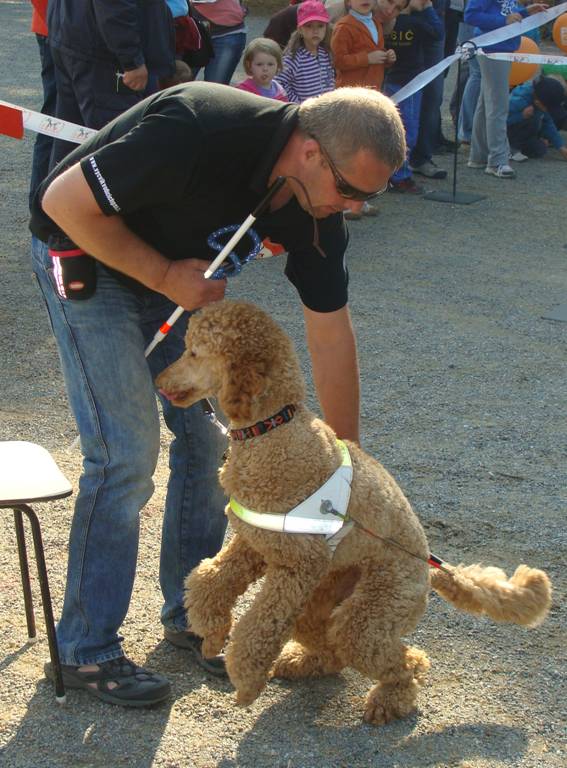 zapsala : Ing.Jana Margholdová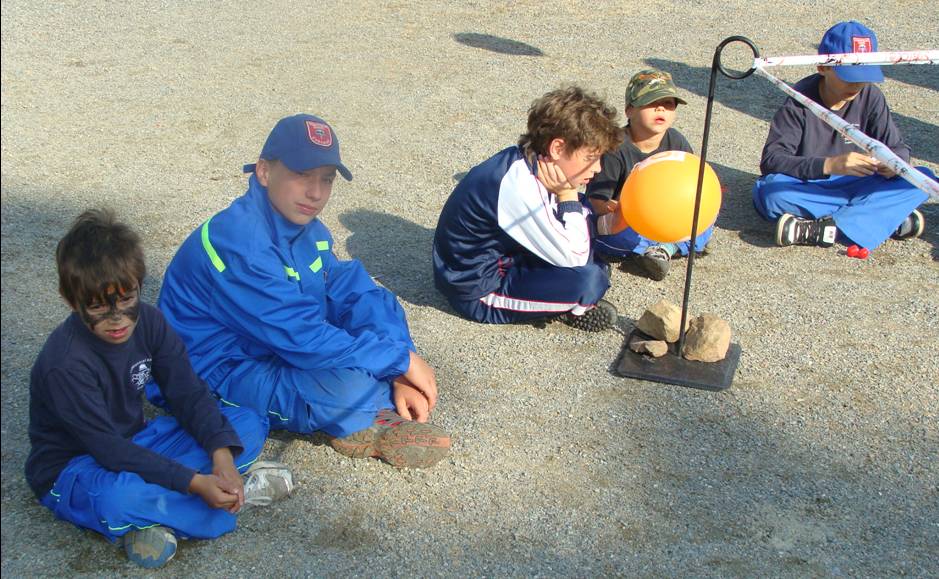 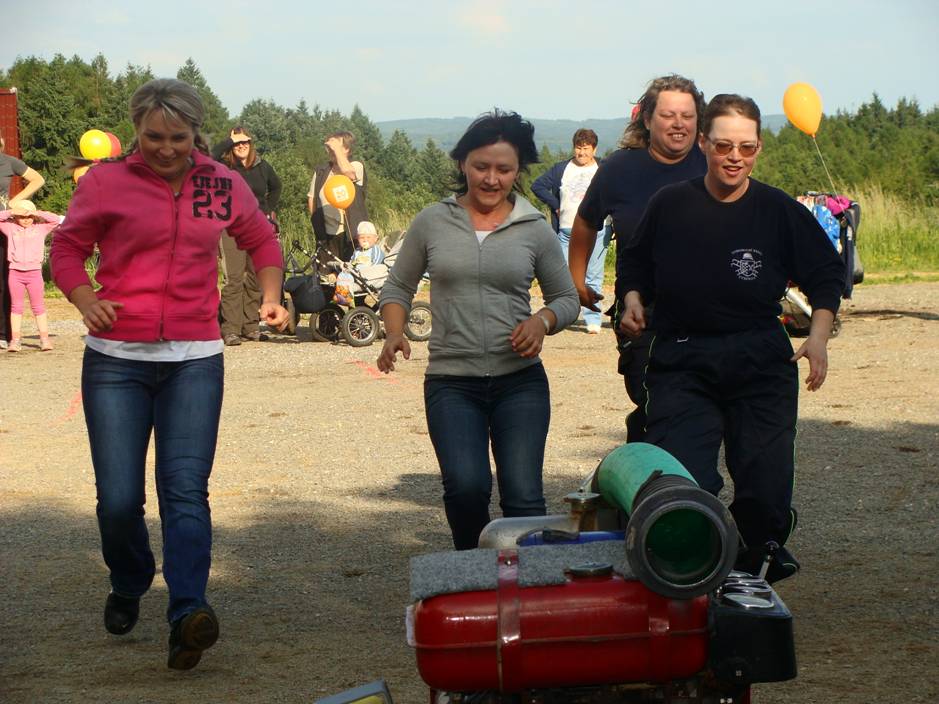 